ÍNDICEINTRODUÇÃOO presente documento em formato de adenda ressalva o plano de contingência existente e expõe o conjunto de orientações a ser seguidas pelas famílias e profissionais dos estabelecimentos do AEC, no âmbito da pandemia do COVID-19 relativamente à reabertura dos estabelecimentos de ensino, no âmbito do ano letivo 2020/2021, nomeadamente da EB de Cruz-Celeirós. A par do plano de contingência geral do AEC, este documento, assenta na informação elaborada pela Direção Geral de Saúde.Este documento deve ser do conhecimento de toda a comunidade para que possa resultar a sua implementação e serem garantidas as condições de segurança e saúde, no âmbito da pandemia do COVID-19.PROCEDIMENTOS PRÉVIOS À REABERTURA DAS INSTALAÇÕESCom vista a assegurar as condições necessárias à abertura da EB da Cruz ao início do ano letivo serão efetuados os seguintes procedimentos:- Limpeza e desinfeção geral das instalações (em conformidade com a orientação 014/2020 da DGS);- A atualização dos contactos de emergência das crianças ou alunos e do fluxo de informação aos Encarregados de Educação;- Criação de espaços de sujos (colocação dos sapatos de exterior; a roupa suja das crianças, caso exista);- Armário com prateleiras individualizadas e identificadas, colocado do lado direito da entrada, para colocação dos sapatos de interior, das crianças do Pré-escolar;	- Marcação de Cabides individuais com o nome;- Colocação de balde para depósito de lixo, em cada sala de atividades, componentes e espaços comuns;- Criação de espaço de depósito de calçado e de roupa de uso exclusivo nas instalações, caso haja necessidade de troca de roupa;- Cacifos individuais para depósito da roupa e calçado das Assistentes Operacionais (AO).1.1 Definição de circuitos de entrada e de saída das AAAF/CAF, bem como de acesso às salas Frequência nas componentesAAAF/CAF:Os alunos que frequentam a AAAF entram acompanhados por um adulto portador de máscara, seguindo as setas marcadas no chão (setas amarelas). Contorna a escola pelo lado direito e entrega o aluno à funcionária da AAAF à porta da entrada. As crianças do JI trocam o calçado “sujo” pelo calçado “limpo” de andar no espaço do JI e da sala de AAAF. Não devem passar para a sala da CAF.A entrada dos alunos da CAF será feita pelo portão principal, onde os pais deixam as crianças. Estas dirigem-se pelo lado direito da escola para a entrada da sala da CAF seguindo as setas azuis.Grupo AAAFGrupo CAF 1.1.2 Alunos que não frequentam a CAFA entrada será feita pelo portão principal onde os pais deixam as crianças e estas dirigem-se para a porta principal. Os alunos que têm atividades letivas às 9h00 e se apresentem na escola usufruindo do tempo de tolerância aguardam no polivalente respeitando a sinalética. Os alunos com atividades letivas às 9h30 e que se apresentam na escola durante o tempo de tolerância dirigem-se para a sala 12 seguindo a sinalética. Durante este tempo de espera as crianças serão supervisionadas por uma AO e por um docente.Todas as crianças à entrada da EB/JI procedem à higienização das mãos e realiza-se a medição de temperatura.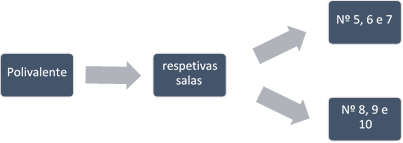 Das 17h às 17h30,as crianças do 1.º e 2.º anos que permaneçam na escola, sem CAF, deslocam-se para a sala 12,e sob a supervisão de uma AO e por um docente.1.1.3 Na saída para o recreio – Grupo AAAFA criança segue em direção à porta exterior para o parque infantil, mantendo a distância de segurança, sempre que possível.1.1.4 Ida e vinda do refeitório – Grupo AAAF Na ida para o refeitório, no espaço comum do JI as crianças seguem em direção ao refeitório mantendo a distância de segurança, sempre que possível. No regresso fazem o processo inverso.1.1.5 Na saída para a casa de banho – Grupo AAAFA criança segue o percurso pelo espaço comum das salas de atividades/AAAF, mantendo a distância de segurança, sempre que possível e respeitando a sinalética existente.1.1.6 Na saída para o recreio – Grupo CAFA criança segue em direção à porta exterior para o parque infantil, mantendo a distância de segurança. No caso de o espaço ao ar livre ser o recreio coberto, a criança segue em direção à porta exterior que dá acesso ao recreio coberto, mantendo a distância de segurança, sempre que possível.1.1.7 Na saída para a casa de banho – Grupo CAFA criança segue o percurso pelo espaço comum das salas 11 e 12, mantendo a distância de segurança, sempre que possível, seguindo a sinalética existente.NOTA: o espaço comum das salas de AAAF/CAF, assim como o polivalente, estarão marcados com fita amarela e preta, indicadora dos percursos a seguir, para os diferentes espaços, mantendo a distância de segurança.2. PROCEDIMENTOS A ADOTAR NO RECINTO ESCOLAR- Colocação de dispensadores de solução antisséptica de base alcoólica (SABA) para desinfetar as mãos à entrada do recinto escolar e nas salas;- Aprovisionamento de material para os procedimentos adequados de limpeza e desinfeção dos espaços e dos materiais;- Aprovisionamento de equipamentos de proteção individual, nomeadamente máscaras e luvas;- Reorganização dos espaços e das salas das componentes, tendo em vista a prevenção de risco de contaminação, nomeadamente:Retirada de todos os tapetes e superfícies em tecido de difícil manutenção;Diminuição do número de objetos/recursos existentes na sala sendo higienizado ao longo do dia ou colocado na área dos “sujos”.Todo o material de expressão plástica será de uso individual, devidamente identificado e colocado em caixas individuais.Redução dos livros expostos no espaço de biblioteca e criação de conjuntos rotativos de obras literárias.Reorganização do espaço de mesas de trabalho, colocando apenas lugares viáveis, mantendo entre elas a distância possível, mas também o contacto visual entre crianças, sempre que exequível.3. ACESSO À ESCOLA E CIRCULAÇÃO NO ESPAÇO ESCOLAR3.1 Equipamento e material necessáriosAs crianças devem trazer para a escola: duas mudas de roupa para o Pré-escolar e uma para o 1º ciclo acondicionada num saco plástico que permanecerão no estabelecimento;calçado para uso exclusivo no estabelecimento para o Pré-escolar;bata obrigatória para uso semanal Pré-escolar e AAAF;garrafa de água identificada;lanche diário acondicionado em lancheira própria.No Pré-escolar está vedado o uso de mochila.No estabelecimento está interdito o uso brinquedos e outros objetos não necessários vindos do exterior.3.2 Procedimentos à entrada3.2.1 - Pré-escolarTodas as crianças e adultos terão de higienizar as mãos e será medida a temperatura corporal às crianças. A entrada faz-se pela porta principal da escola e podem entrar acompanhados com um adulto portador de máscara. Contorna a escola pelo lado direito, seta amarela, e entrega a criança à funcionária da AAAF/AO. Os adultos não podem entrar no edifício da EB.3.2.2 - 1.º CicloOs alunos do 1º ciclo entram sozinhos na EB, seta vermelha, ficando os adultos no portão de entrada respeitando a distância de 2 metros entre si. Os alunos seguem em direção à porta principal onde terão de higienizar as mãos e será medida a temperatura corporal.- A circulação no espaço escolar é vedada a todos os elementos estranhos ao serviço;- Não é permitido o acesso e a circulação de adultos no espaço escolar sem a respetiva máscara;- A entrada e recolha deverá ser efetuada de um modo breve por forma a evitar aglomerações;- O contacto direto entre profissionais do estabelecimento e os responsáveis das crianças deve ser evitado.- As crianças do JI e do 1º ciclo estão dispensadas do uso de máscara seguindo o referencial para as escolas 2020.- Cada criança apenas pode ser acompanhada por um adulto (quer à entrada, quer à saída). Não é permitida a entrada do acompanhante na escola;- Enquanto esperam a entrega ou recolha das crianças, deve ser mantido um distanciamento de 2 metros entre famílias, conforme assinalado com fitas no chão da entrada e no muro.3.2.3 - Rastreio de sintomasAs crianças com sinais ou sintomas sugestivos de COVID-19 não se devem apresentar no estabelecimento. Quem tiver sintomas deve contactar a Linha SNS24 (808 242424) ou outras linhas telefónicas criadas especificamente para o efeito e proceder de acordo com as indicações fornecidas pelos profissionais de saúde.À chegada deve ser questionada a presença de febre, tosse, dificuldade respiratória ou diarreia nas crianças e funcionários. Caso apresente algum dos sintomas deve ir para casa. Deve ser medida pela funcionária destacada a temperatura corporal, sem registo.3.2.4 - Procedimentos posteriores Após a receção da criança na escola, a funcionária das AAAF ou a assistente operacional (AO), assegura-se que a mesma:Higieniza as mãos;Os alunos do JI procedem à troca de calçado (os sapatos calçados de casa ficarão à entrada da escola, na zona de sujos);Veste a bata no espaço comum das salas de atividades/AAAF.ORGANIZAÇÃO DO ESPAÇO Os alunos em idade pré-escolar e em idade escolar estão afetos, na componente letiva ao Educador Titular de Grupo, Professor Titular de Turma e à AO. Durante o funcionamento das AEC as crianças do 1.º ciclo estão afetas aos técnicos das respetivas AEC e no período de prolongamento das AAAF/CAF e aos respetivos funcionários.A cada grupo de crianças é atribuída uma sala, de forma a evitar, ao máximo, o contacto entre pessoas de grupos diferentes. Deve ser definido um circuito de circulação interna, permitindo uma melhor orientação espacial de crianças e adultos e, ao mesmo tempo, uma higienização mais eficaz do espaço e dos equipamentos.É atribuida uma sala para o funcionamento do Pré-escolar, cinco para o 1.º Ciclo, duas/três salas a AAAF/CAF.4.1 Considerações na planificação das atividades do Pré-escolar As atividades diárias em grupo devem ser reestruturadas para diminuir o contacto físico: deve ser maximizado o distanciamento físico entre as crianças quando estão em mesas, sem comprometer o normal funcionamento das atividades ludicopedagógicas;Devem ser criados, sempre que possível, circuitos que impeçam que as crianças se cruzem nas diferentes atividades realizadas ao longo do dia;Devem ser privilegiadas as atividades que decorram no exterior (pátios, jardim);Promover atividades como a leitura de histórias em círculo alargado ou em fila;Privilegiar a utilização das tecnologias de modo diversificado com diferentes funções, como recolha de informação, registo, comunicação, etc., com recurso à projeção, por exemplo, de visitas virtuais a museus, parques, palácios, audição de concertos de música, visualização de peças de teatro e documentários sobre assuntos que lhes interessem;Utilizar preferencialmente materiais pedagógicos que possam ser lavados e desinfetados em máquina de lavar a louça/roupa;Dar a conhecer às crianças as novas regras de convivência social, levando-as a compreender a importância das novas formas de interação entre pares e com os adultos. É importante prestar atenção às suas dúvidas e angústias, tranquilizando-as e ajudando-as a compreender a importância do cumprimento destas novas regras, para a segurança e bem-estar de todos.Conversar com as crianças acerca das alterações das suas rotinas e ouvir as suas opiniões e sugestões.   Realizar o registo das novas regras de segurança e com as crianças elaborar cartazes, panfletos, etc., afixando-os em local visível do jardim-de-infância e/ou da sua sala.  Planear atividades e projetos, escutando as crianças sobre como os podem desenvolver, tendo em conta o contexto atual. Os materiais não devem ser partilhados entre as crianças, exceto se forem lavados e higienizados. Os materiais que possam estar contaminados por secreções ou produtos orgânicos devem ser colocados na área de sujos até que sejam limpos. Sempre que possível, e que tal não comprometa a segurança das crianças, devem manter-se as janelas e/ou portas das salas abertas, de modo a permitir uma melhor circulação do ar.
4.2 Considerações na planificação das atividades do 1.º CicloOs alunos serão organizados em turmas, mantendo-se esta organização ao longo de todo o período de permanência na escola. As turmas do 1.º ciclo orientam-se pelo horário respetivo, 1.º e 2.º anos das 9h00 às 13h00, das 14h30 às 17h00 com os respetivos intervalos a saber 10h00/10h15 e 11h15/11h30 e 15h30/16h00; almoço das 13h00 às 14h30. O 3.º e 4.º anos das 9h30 às 13h30, das 15h00 às 17h30 com os respetivos intervalos a saber 10h30/10h45 e 11h45/12h00 e 16h00/16h30; almoço das 13h30 às 15h00.As aulas de cada turma decorrerão em cinco salas distintas e com lugar/secretária fixo por aluno;Nas salas, devem ser mantidas as medidas de distanciamento, sempre que possível, garantindo a maximização do espaço entre pessoas:a) As mesas devem ser dispostas, sempre que possível, junto das paredes e janelas, de acordo com a estrutura física das salas; b)As mesas devem estar dispostas, preferencialmente, com a mesma orientação, evitando uma disposição que implique ter alunos virados de frente uns para os outros; c)Sempre que possível, deve garantir-se um distanciamento físico entre os alunos e alunos/docentes de, pelo menos, 1 metro, sem comprometer o normal funcionamento das atividades letivas. As atividades desportivas, bem com outras atividades que impliquem maior contacto físico, serão planificadas e adequadas às orientações das autoridades de saúde em vigor; Os dois intervalos da manhã terão a duração de 15 minutos desfasados dos grupos do 1.º/2ºanos e 3.º/4.º anos, devendo os alunos do 1ºciclo permanecer, em zonas específicas, do recreio devidamente assinaladas e em separado do grupo do Pré-escolar; Definir e identificar circuitos e procedimentos no interior da escola, que promovam o distanciamento físico, nomeadamente no percurso desde a entrada da escola até à sala de aula e nos acessos ao refeitório, recreio e casas de banho. Evitar a concentração de alunos nos espaços comuns da escola, nomeadamente no recreio e casas de banho.4.3 Considerações na planificação das atividades da AAAF/CAFAs atividades diárias em grupo devem ser reestruturadas para diminuir o contacto físico: deve ser maximizado o distanciamento físico entre as crianças quando estão em mesas, sem comprometer o normal funcionamento das atividades;Devem ser criados, sempre que possível, circuitos que impeçam que as crianças se cruzem nas diferentes atividades realizadas ao longo do dia;Devem ser privilegiadas as atividades que decorram no exterior da escola (pátios, jardim, coberto e campo de jogos), em regime rotativo do grupo de crianças (deve ser organizada uma escala de utilização em função das crianças do 1.º ciclo;Promover atividades como a leitura de histórias em círculo alargado ou em fila;Utilizar preferencialmente materiais pedagógicos que possam ser lavados e desinfetados em máquina de lavar a louça/roupa; Os materiais não devem ser partilhados entre as crianças do grupo, ou seja, entre as crianças em idade pré-escolar e crianças em idade escolar, exceto se forem lavados e higienizados antes de serem transferidos de uns para os outros. Os materiais que possam estar contaminados por secreções ou produtos orgânicos devem ser colocados na área de sujos até que sejam limpos.- Sempre que possível, e que tal não comprometa a segurança das crianças, deve manter-se as janelas e/ou portas das salas abertas, de modo a permitir uma melhor circulação do ar.
HORÁRIO E ORGANIZAÇÃO DAS ATIVIDADESHorário do Pré-escolar	5.2 Horário do 1.º Ciclo	5.3 Horário das Componentes AAAF/CAFO horário das AAAF/CAF está estabelecido pelo promotor do serviço, de acordo com as necessidades das famílias, abrangendo o período da manhã e o período da tarde. Abrange também o serviço de almoço. As atividades de animação das AAAF-CAF são Dança e Educação Física.Será afixada tabela, com a descrição de horário de rotina de higienização dos diferentes espaços, destinados a usufruto das crianças, quer da AAAF quer da CAF. NORMAS DE PREVENÇÃO DE RISCO DE CONTAMINAÇÃOUso de máscara e outro EPI (Equipamentos de Proteção Individual)- Todas as pessoas que frequentam o espaço escolar, têm de usar obrigatoriamente máscara cirúrgica ou máscara comunitária certificada, durante todo o tempo de sua estadia;- Os profissionais (animadores AAAF/CAF, auxiliares de ação educativa e AO) podem usar ainda permanentemente uma viseira protetora, como reforço de segurança, devendo fazê-lo, pelo menos, nas situações em que o distanciamento social não seja possível, como, por exemplo, na ajuda à higiene pessoal das crianças;- As máscaras só devem ser retiradas durante o período de refeição, e devem ser cumpridas as normas de distanciamento social (1/2 metros);- Nas situações que impliquem contacto próximo com produtos orgânicos (preparação de alimentos, acompanhamento ao sanitário e limpeza de secreções, mudança de roupa) devem ser utilizadas luvas. Após a retirada das luvas as mãos devem ser higienizadas;- Depois de utilizados, os EPI descartáveis devem ser colocados num saco devidamente fechado, e colocados no lixo comum.6.2 Vestuário e calçadoTodos os profissionais (assistentes operacionais (AO), animadores AAAF/CAF) devem ter bata e calçado para uso exclusivo na escola. A bata deve ser lavada no mínimo uma vez por semana e sempre que as condições de uso o determinem.Deve evitar-se o uso de acessórios (anéis, colares, brincos, pulseiras).Todas as crianças que frequentam a AAAF devem ter calçado para uso exclusivo na escola. À entrada da escola as crianças trocam de calçado e vestem a bata (AAAF), com o auxílio da funcionária. As batas ficam na escola durante a semana, sendo entregues ao final de dia, de 6ª feira, dentro de um saco fechado para serem lavadas. Na 2ª feira, a bata deve vir lavada e acondicionada em saco plástico fechado.O calçado extra permanece no estabelecimento de ensino, devendo ser higienizado, todos os dias, após a saída da criança. Os profissionais devem cumprir a mesma orientação.O vestuário utilizado pelos funcionários e crianças deve ser lavado numa máquina de lavar a roupa a temperaturas iguais ou superiores a 60°, com detergente de máquina. Se possível passar a roupa a ferro.Todos os elementos externos que necessitem de aceder ao estabelecimento de ensino, têm de usar protetores de sapatos descartáveis, máscara, higienizar as mãos e medição da temperatura corporal. Higienização das mãosAs crianças, sobretudo em idade Pré-escolar devem ser supervisionadas durante a higienização das mãos, principalmente quando usarem desinfetante, para evitar a sua ingestão. Depois de ajudar as crianças os profissionais também devem higienizar as suas mãos.A higienização das mãos deve ser efetuada:- À chegada à escola (com desinfetante);- Após os intervalos;- Depois de brincar ao ar livre;- Antes e depois de comer;- Depois de usar o sanitário ou ajudar uma criança a usar;- Após limpeza do nariz do próprio profissional ou da criança; - Antes e depois de manusear alimentos ou bebidas (adultos);- Depois de entrar em contacto com algum produto orgânico;- Depois de manusear lixo;- Sempre que contactem com equipamentos de uso partilhado (adultos). Cuidados nas rotinas com as crianças em espaços comuns6.4.1 - Cuidados gerais- Reduzir ao indispensável o contacto próximo entre profissionais e crianças.- Higienizar as mãos, ou usar luvas, para tratar da higienização das crianças (Pré-escolar).- Lavar as mãos e qualquer outro local tocado com as secreções da criança.- Trocar de roupa perante a existência de secreções, procedimento que deve ser acompanhado de lavagem das mãos. Esta troca de roupa deve estender-se à criança.- Usar lenços de papel (de utilização única) para assoar, deitá-los num caixote do lixo depois de utilizados e lavar as mãos, com água e sabão, de seguida. No caso do Pré-escolar limpar o nariz da criança com lenço descartável que é colocado em recipiente próprio e higienizar as mãos. - Tossir ou espirrar para a zona interior do braço, com o cotovelo fletido, e nunca para as mãos;- Evitar tocar nos olhos, no nariz e na boca;- Evitar tocar em bens comuns e em superfícies como corrimãos, maçanetas, interruptores, etc.6.4.2 - Cuidados no refeitório- A utilização do refeitório deve ser desfasada, isto é, em horários distintos, primeiro a refeição das crianças do Pré-escolar, em seguida as turmas do 1º/2ºanos e finalmente as turmas do 3º/4ºanos.- A deslocação para a sala de refeições seguirá as normas de distanciamento, sempre que possível.- Todos os funcionários devem utilizar máscara, enquanto acompanham as crianças.- Antes e depois das refeições, as crianças devem lavar as mãos acompanhadas, para que o façam de forma correta.- Os lugares devem estar identificados, de forma a assegurar o máximo de distanciamento físico possível entre crianças e com uso de toalhetes individuais. - As refeições devem ser fornecidas individualmente, para evitar partilha de utensílios. Nunca devem ser partilhados alimentos. Talheres e guardanapos devem ser fornecidos embalados.- Ao almoço, à medida que a crianças vão terminando a refeição é removida a louça usada pelas mesmas e procede-se à higienização do espaço usado pela criança.- Cada criança deve ter o seu próprio copo de água e não pode partilhá-lo.- Os alimentos não devem entrar em contacto com as próprias mãos. Para a sua distribuição devem ser utilizados utensílios adequados como guardanapos, espátulas, pinças, luvas descartáveis ou equipamentos de distribuição.- Entre trocas de grupo (Pré-escolar e 1ºciclo), deve ser realizada a adequada limpeza e desinfeção das superfícies utilizadas.- Os equipamentos e utensílios da criança a devolver aos EE devem ser colocados em saco descartável, quando aplicável.- As pausas da equipa para almoço deverão ocorrer de modo a garantir o afastamento físico entre profissionais.- Os lanches (manhã e tarde) serão tomados nas respetivas salas de aulas. - Assegurar uma boa ventilação e renovação do ar.- Higienização e desinfeção de mesas e cadeiras, após cada utilização.6.4.3 - Cuidados no recreio- Os tempos dos intervalos são desencontrados entre as turmas de 1º e 2.º anos e as turmas de 3.º e 4.ºanosmas comuns entre os respetivos anos. Cada ano tem destinado um espaço de recreio diferente.1.º e 2.º anos-Bom tempo: uma semana no campo, uma semana no coberto (alterna com o 1.º ano);-Chuva: 1.º ano usufrui do átrio interior (piso inferior) e o 2.º ano do polivalente.3.º e 4.º anos- Bom tempo: uma semana no coberto; 2º semana junto do portão grande da escola; 3º semana campo de jogos, (alterna rotativamente pelas 3 turmas);- Chuva: 3ºAC polivalente; 4ºAC na sala de multimédia e átrio frente à sala de aula e 4ºBC no átrio frente à sala e sala nº8; (sem alternância);- Após os intervalos, a turma do 3.º ano e a turma do 4.ºAC sobem para lavar as mãos; a turma do 4.ºBClava as mãos no junto à sala de aula;6.4.4 - Cuidados nas instalações sanitárias- Evitar concentrações nas idas à casa de banho: permitir, no máximo, duas crianças de cada vez, promovendo o afastamento entre sanitas;- Os lavatórios das casas de banho e as sanitas, devem estar identificadas por ano de forma a que utilizem apenas os mesmos espaços e não se cruzem;- Limpar e desinfetar a sanita após cada utilização;- Limpar e desinfetar interruptores de descarga e torneiras;. LIMPEZA E HIGIENIZAÇÃO DE MATERIAIS E ESPAÇOSOs profissionais do estabelecimento devem estar sensibilizados para o cumprimento das regras de higienização e controlo ambiental, nomeadamente quanto:- À frequência das rotinas de limpeza e higienização;- À necessidade de limpar e higienizar sempre que necessário e não apenas nos horários estabelecidos;- Ao uso dos produtos, técnicas e protocolos de limpeza e higienização estabelecidos.Técnicas de limpezaA limpeza deve ser sempre húmida (não usar aspirador).Deve ser realizada sempre no sentido de cima para baixo e das áreas mais limpas para as mais sujas, conforme o esquema seguinte.Produtos e materiais de limpeza e higienizaçãoA higienização e limpeza faz-se com produtos e materiais distintos e de uso exclusivo.Os produtos de limpeza e desinfeção não devem ser usados próximo das crianças, mantendo a ventilação adequada durante qualquer procedimento de limpeza ou desinfeção, para impedir inalação de vapores potencialmente tóxicos.Os panos de limpeza devem ser de uso exclusivo e diferenciados por um código de cores, para cada uma das áreas de risco a limpar, caso sejam utilizados:Pano para materiais e equipamento das salas – azul escuro;Pano para refeitório - azul claro; Pano para sanitas - laranja;Pano para lavatórios - verde;Pano para superfícies (mesas, cadeiras e interruptores) - roxo;Pano para maçanetas - amarelo.JI   Pano para desinfeção de jogos - azul com desinfetante;Pano para sanitas - vermelho;Pano para lavatórios - cor-de-rosa;Pano para maçanetas - amarelo. Pano para superfícies (mesas, cadeiras e interruptores) - pano verde.Refeitório   Mesas - amarelo;Cadeiras - azul claro;Lavatório - rosa;Balcão, ilha, banca e loiça - papel aderente de limpeza;Será criada uma tabela de cores, que será divulgada a todo o pessoal e afixada em local visível nas instalações.O balde e esfregona devem ser diferentes, para as diferentes áreas de risco:1.º CicloInstalações sanitárias - Balde cinzento e esfregona cromada com ponta verde;Salas - balde vermelho e esfregona de cabo vermelho;Polivalente - balde com dois compartimentos com rodas: um para molhar a esfregona de cabo cinzento e outro para a torcer (balde vermelho);Superfícies (mesas, cadeiras e interruptores) - Balde vermelho sem pega/branco com pega/balde preto com pega amarela.JI    Instalações sanitárias - Balde cinzento e esfregona vermelha;Salas - balde vermelho e esfregona de cabo dourado;Superfícies (mesas, cadeiras e interruptores) - pano roxo com desinfetante.No final de cada utilização o balde e esfregona devem ser limpos e desinfetados. Frequência de limpeza e desinfeçãoO estabelecimento dispõe de um Plano de Limpeza e Higienização das instalações e materiais, com identificação da frequência com que a mesma é realizada.Na limpeza dos materiais e dos espaços devem ser rigorosamente cumpridas as normas, nomeadamente no que diz respeito à sequência de procedimentos e às especificidades técnicas dos produtos a utilizar (conforme descrito nos rótulos).. GESTÃO DE CASO DE INFEÇÃO POR COVID-19Medidas de isolamentoA colocação numa área de “isolamento” visa impedir que outros possam ser expostos e infetados. Tem como principal objetivo evitar a propagação da doença transmissível no serviço e na comunidade.De acordo com o disposto na Orientação 006/2020 da DGS, foram criadas duas salas de isolamento. A sala de isolamento “COVID n.º1” funcionará na sala dos professores, a sala “COVID n.º 2” no Gabinete Médico. Cada sala tem um WC destinado. Estes espaços encontram-se devidamente identificados com sinalética colocada na porta e está equipado com:- Telefone;- Cadeira;- Kit com água e alguns alimentos não perecíveis;- Balde de resíduos com abertura não manual e saco plástico;- Um dispositivo dispensador de solução antisséptica de base alcoólica para a desinfeção das mãos;- Termómetro;- Máscaras cirúrgicas;- Luvas cirúrgicas descartáveis;- Lenços de papel;- Lista de autorizações para administração de paracetamol aos alunos;- Lista de contactos de Encarregados de Educação e de emergência das crianças ou alunos;- Lista de contactos da Direção, Coordenadora de Estabelecimento, Ponto Focal do plano de contingência e outros elementos da comunidade;- Lista de contactos da Autoridade de Saúde Local/Equipa de Saúde Pública.	9. EQUIPA OPERATIVA9.1 A equipaA Coordenação global do Plano é assumida pelo Órgão de Gestão da Escola, apoiada por uma Equipa Operativa.Equipa Operativa e ponto focalA Equipa Operativa e o Ponto Focal operacionalizam a intervenção em caso de surgirem casos suspeitos. É descentralizada por todos os estabelecimentos de ensino que compõem o Agrupamento. Compete aos coordenadores de estabelecimento coordenar o Plano de Contingência em cada um dos estabelecimentos, nomeadamente recolher os dados sobre o evoluir da situação, comunicá-los à diretora e divulgar junto do pessoal docente, as animadoras AAAF/CAF, auxiliares de ação educativa e AO toda a informação recebida.9.2 Rede de comunicação interna			9.3 Rede de comunicação externaANEXOSAnexo 1 – Regras de utilização dos produtos de limpeza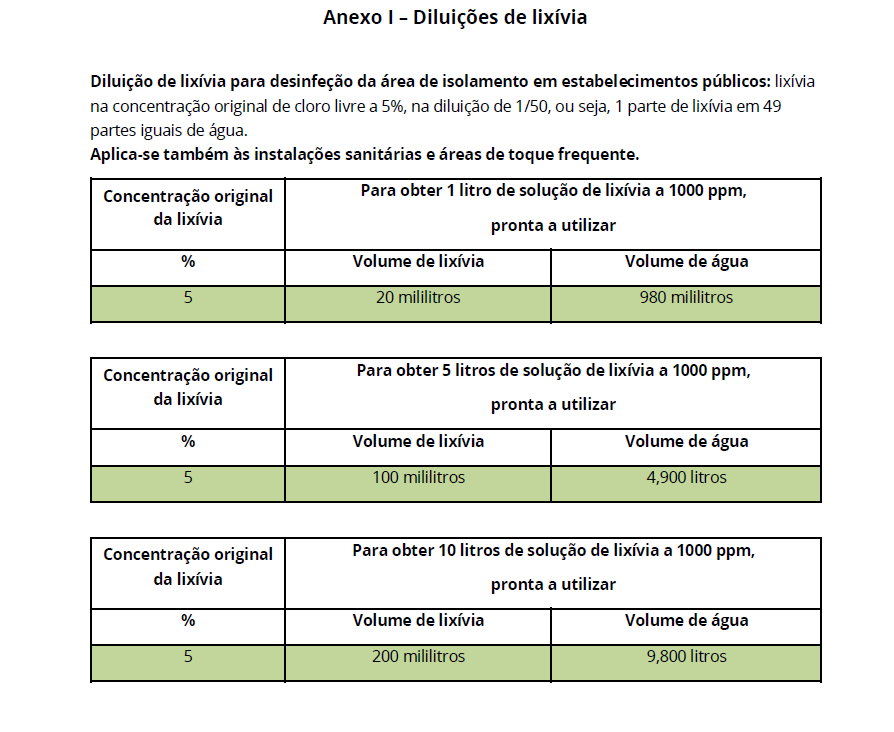 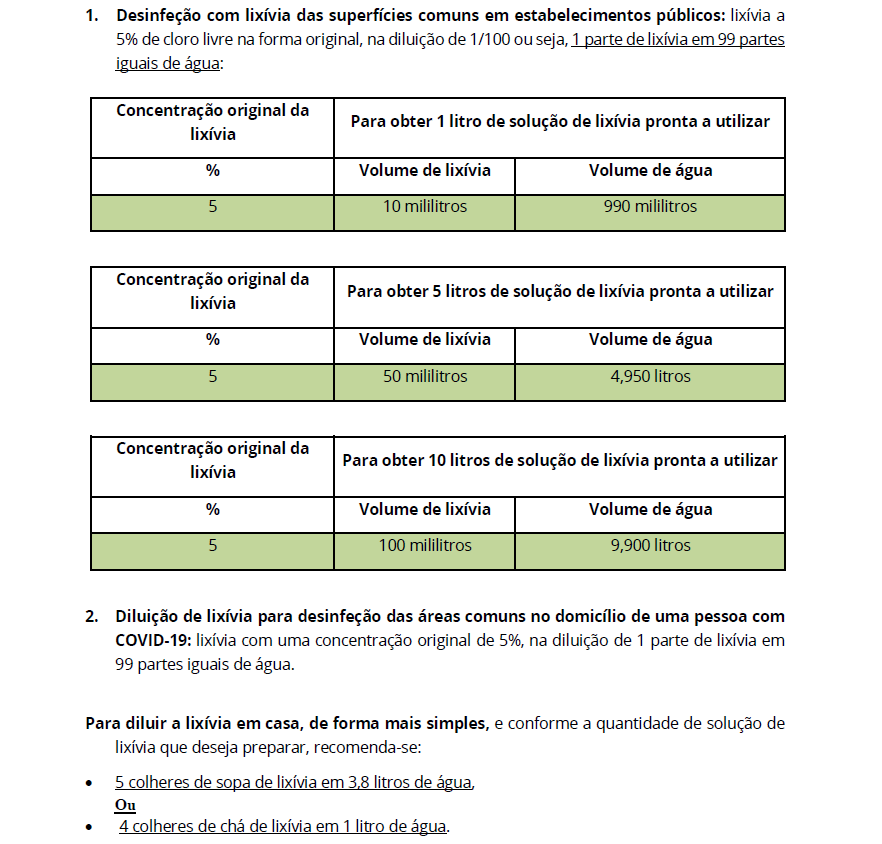 Anexo 2- Plano de higienização                             PLANO DE HIGIENIZAÇÃO DA EB DE CRUZINTRODUÇÃO4PROCEDIMENTOS PRÉVIOS À REABERTURA DAS INSTALAÇÕES41.1 Definição de circuitos de entrada e de saída, bem como de acesso às salas41.1.1 Frequência nas componentes41.1.2. Alunos que não frequentam a CAF51.1.3. Na saída para o recreio – Grupo AAAF51.1.4. Ida e vinda do refeitório – Grupo AAAF51.1.5. Na saída para a casa de banho – Grupo AAAF51.1.6. Na saída para o recreio – Grupo CAF61.1.7. Na saída para a casa de banho – Grupo CAF6PROCEDIMENTOS A ADOTAR NO RECINTO ESCOLAR6ACESSO À ESCOLA E CIRCULAÇÃO NO ESPAÇO ESCOLAR63.1 Equipamento e material necessários63.2 Procedimentos à entrada73.2.1 - Pré-Escolar73.2.2 - 1.º Ciclo73.2.3 – Rastreio de sintomas73.2.4 – Procedimentos posteriores7ORGANIZAÇÃO DO ESPAÇO84.1 Considerações na planificação das atividades do Pré-Escolar84.2 Considerações na planificação das atividades do 1.º Ciclo94.3 Considerações na planificação das atividades da AAAF/CAF9HORÁRIO E ORGANIZAÇÃO DAS ATIVIDADES105.1 Horário do Pré-Escolar105.2 Horário do 1.º Ciclo105.3 Horário das componentes AAAF/CAF11NORMAS DE PREVENÇÃO DE RISCO DE CONTAMINAÇÃO116.1 Uso de máscara e outro EPI11Vestuário e calçado12Higienização das mãos126.4 Cuidados nas rotinas com as crianças em espaços comuns126.4.1 - Cuidados gerais126.4.2 - Cuidados no refeitório136.4.3. - Cuidados no recreio136.4.4. - Cuidados nas instalações sanitárias14LIMPEZA E HIGIENIZAÇÃO DOS MATERIAIS E ESPAÇOS147.1 Técnicas de limpeza147.2 Produtos e materiais de limpeza e higienização157.3 Frequência de limpeza e desinfeção16GESTÃO DE CASO DE INFEÇÃO POR COVID-19168.1 Medidas de isolamento16EQUIPA OPERATIVA179.1 A equipa179.2 Rede de comunicação interna189.3 Rede de comunicação externa18Anexo 1 – Regras de utilização dos produtos de limpeza20Anexo 2- Plano de higienização     21Anexo 3 - Fluxo de atuação perante caso suspeito de covid-1927Anexo 4 - Atuação perante caso suspeito de covid-19 em adulto28Anexo 5 – Ficha de registo de situação- COVID-1929Anexo 6 – Ficha de registo de situação – COVID-19 - Adulto30Anexo 7- Ficha de registo de situação - COVID-19 - Comunicação31Sala 1 - Grupo 1Sala 1 - Grupo 1Sala 1 - Grupo 1HorárioAtividadeNº de alunos09h00-12h00Manhã2412h00-13h30AlmoçoPausaAlmoçoPausa13h30-15h30Tarde24Salas 9 e 10  - 1º e 2º anos Salas 9 e 10  - 1º e 2º anos Salas 9 e 10  - 1º e 2º anos HorárioAtividadeNº alunos09h00-13h00Manhã3613h00-14h30AlmoçoAlmoço14h30 -17h00Tarde3617h00 -17h30As crianças sem CAF são supervisionadas por uma AO e um docente.As crianças sem CAF são supervisionadas por uma AO e um docente.Salas 5, 6 e 7  -  3º e 4ºanos Salas 5, 6 e 7  -  3º e 4ºanos Salas 5, 6 e 7  -  3º e 4ºanos HorárioAtividadeNº alunos09h00-9h30As crianças sem CAF são supervisionadas por uma AO e um docente .As crianças sem CAF são supervisionadas por uma AO e um docente .09h30-13h30Manhã4413h30-15h00AlmoçoAlmoço15h00-17h30Tarde44AAAF-Pré-escolarAAAF-Pré-escolarAAAF-Pré-escolarHorárioAtividadeNº alunos 07h30-09h00Manhã2012h30-15h00AlmoçoPausa2015h30-19h00Tarde                    20CAF-1ºciclo – sala 11CAF-1ºciclo – sala 11CAF-1ºciclo – sala 11HorárioAtividadeNº alunos07h30-09h30Manhã2813h00-14h30AlmoçoPausa2613h30-15h00AlmoçoPausa2617h00-19h00Tarde39Materiais e instalaçõesFrequênciaLimpezaDesinfeçãoinstalações sanitárias2x manhã + 2x tardexxbrinquedosApós cada utilizaçãoxxsuperfícies1x/diaxxchão (salas/ geral)1x/diaxxárea de preparação de refeiçõesAntes e após cada utilizaçãoxxmaçanetas e portasSempre que for necessárioxxvestuário (profissionais e crianças)1x/Semanax-EstabelecimentoFunçãoNomeAEB2.3 de CeleirósSubdiretoraOlga PintoAEB2.3 de CeleirósAdjuntoBernardo CruzAEB2.3 de CeleirósAdjuntoMª Graça GuimarãesAEB2.3 de CeleirósChefe dos serviços administrativosDaniel BragaAEB2.3 de CeleirósCoordenador do pessoal assistente operacionalJoão RodriguesEB1 CruzCoordenador de EstabelecimentoPaula Maria Barros SobrinhoEB1 CruzDocentesTodosEB1 CruzAssistentes Operacionais/AAAF/CAFTodosEB1 CruzRepresentante da autarquiaGélio MarquesNº internoESCOLA SEDE253304270PBX11ESCOLA SEDE253304270Diretora12ESCOLA SEDE253304270Subdiretora14ESCOLA SEDE253304270Adjuntos42ContactoEB1 CRUZ253673160Coordenadora de estabelecimento935236526EB1 CRUZ253673160Responsável da autarquia964972115EntidadeContactoUSF- Unidade de Saúde Pública 253 208260Delegado de Saúde966498287Linha de Saúde Covid – Braga 22 0411194Linha Saúde  24808 24 24 24Bombeiros Voluntários 253 200 430Bombeiros Sapadores253 264 077CMB253 616 060ÁREAELEMENTOS A HIGIENIZARSEQUENCIA E PROCEDIMENTOS(limpeza + desinfeção)FrequênciaINSTALAÇÕES SANITÁRIASUtilizar panos diferentes para os lavatórios e as áreas à volta destes e para o exterior das sanitasSeguir a sequência:Paredes Lavatórios sanitas chãomaçanetas das portasParedes(pelo menos até à altura do adulto)Remover teias de aranhas e sujidades (atenção a cantos, frinchas entre azulejos)Lavar com água e detergenteEspalhar uniformemente o desinfetante e deixar atuar pelo menos 10 minutos, sempre que possívelEnxaguar com águaDeixar secar ao ar, sempre que possível4 vezesde manhã e 4 vezes à tarde INSTALAÇÕES SANITÁRIASUtilizar panos diferentes para os lavatórios e as áreas à volta destes e para o exterior das sanitasSeguir a sequência:Paredes Lavatórios sanitas chãomaçanetas das portasLavatóriosTorneira pia  superfícies à volta da piaLavar com água e detergenteEspalhar uniformemente o desinfetante e deixar atuar pelo menos, 10 minutos, sempre que possívelEnxaguar com água4 vezesde manhã e 4 vezes à tarde INSTALAÇÕES SANITÁRIASUtilizar panos diferentes para os lavatórios e as áreas à volta destes e para o exterior das sanitasSeguir a sequência:Paredes Lavatórios sanitas chãomaçanetas das portasSanitasInteriorexteriorbotão do autoclismoInterior da sanitaDescarregar o autoclismolimpar o interior da sanita apenas com o piaçabaAplicar o detergente com base desinfetante e deixar atuar durante, pelo menos, 5 minutosEsfregar novamente com o piaçabaAcionar o autoclismo com o piaçaba ainda dentro da sanita para que este também fique limpoVoltar a acionar o autoclismoExterior da sanitaAplicar o detergente com base desinfetante na parte de cima da sanita e sobre os tampos;Esfregar com o pano: primeiro os tampos e, só depois, a parte exterior da sanita (em cima e nos lados);Passar com pano embebido em águaDeixar secar ao arLimpar e desinfetar bem o botão do autoclismoNo final da limpeza, deve voltar a passar um pano humedecido em desinfetante em todas as torneiras4 vezesde manhã e 4 vezes à tarde ChãoLavar primeiro com água e detergenteEspalhar uniformemente o desinfetante e deixar atuar pelo menos, 10 minutos, sempre que possívelEnxaguar com águaDeixar secar ao ar, sempre que possível1 vezde manhã e 1 vez à tardeSUPERFÍCIES COMUNS (salas e espaços de atividades)Do ponto mais afastado para a portaUtilizar o pano específicocadeirasmesasinterruptoresLimpar (só se estiver sujo) com água e detergenteAplicar uniformemente o desinfetante e deixar atuar a solução de lixívia durante, pelo menos, 10 minutos Enxaguar com água e deixar secar ao arvez ao diavezes ao diaCHÃO (geral)Utilizar o pano específicoLavar com água e detergenteEspalhar uniformemente a solução de hipoclorito de sódioDeixar atuar o desinfetante nas superfícies durante, pelo menos, 10 minutos, sempre que possívelEnxaguar só com águaDeixar secar ao ar, sempre que possívelvez ao diavezes ao diaMAÇANETASUtilizar o pano específicoLimpar (só se estiver sujo) com água e detergenteDesinfetar com toalhetes humedecidos em desinfetante ou pano humedecido em álcool a 70%RegularmenteBRINQUEDOSBrinquedos que podem ser imersosImergir, em recipiente específico, com solução de detergente e desinfetanteDeixar atuar durante 5 minutosEnxaguar com águaDeixar secar ao arO​s brinquedos que não podem ser imersosDesinfetar com toalhetes humedecidos em desinfetante ou pano humedecido em álcool a 70%RegularmenteREFEITÓRIOBancadasMesasCadeirasLimpar com água e detergenteAplicar uniformemente o desinfetante e deixar atuar a solução de lixívia durante, pelo menos, 10 minutosEnxaguar com água e deixar secar ao arAntes e após cada utilizaçãoREFEITÓRIOChãoLavar com água e detergenteEspalhar uniformemente o desinfetante e deixar atuar durante, pelo menos, 10 minutos, sempre que possívelEnxaguar com águaDeixar secar ao ar, sempre que possívelAntes e após cada utilização